PD  K A M E N J A K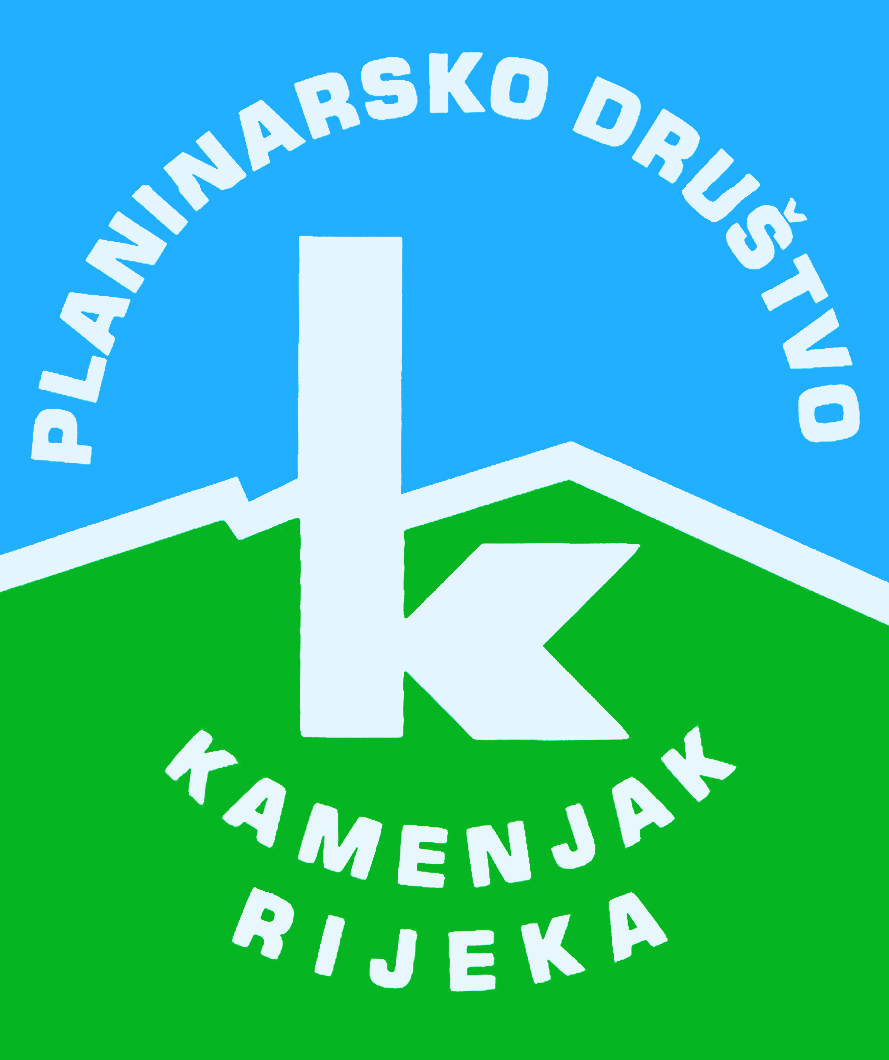 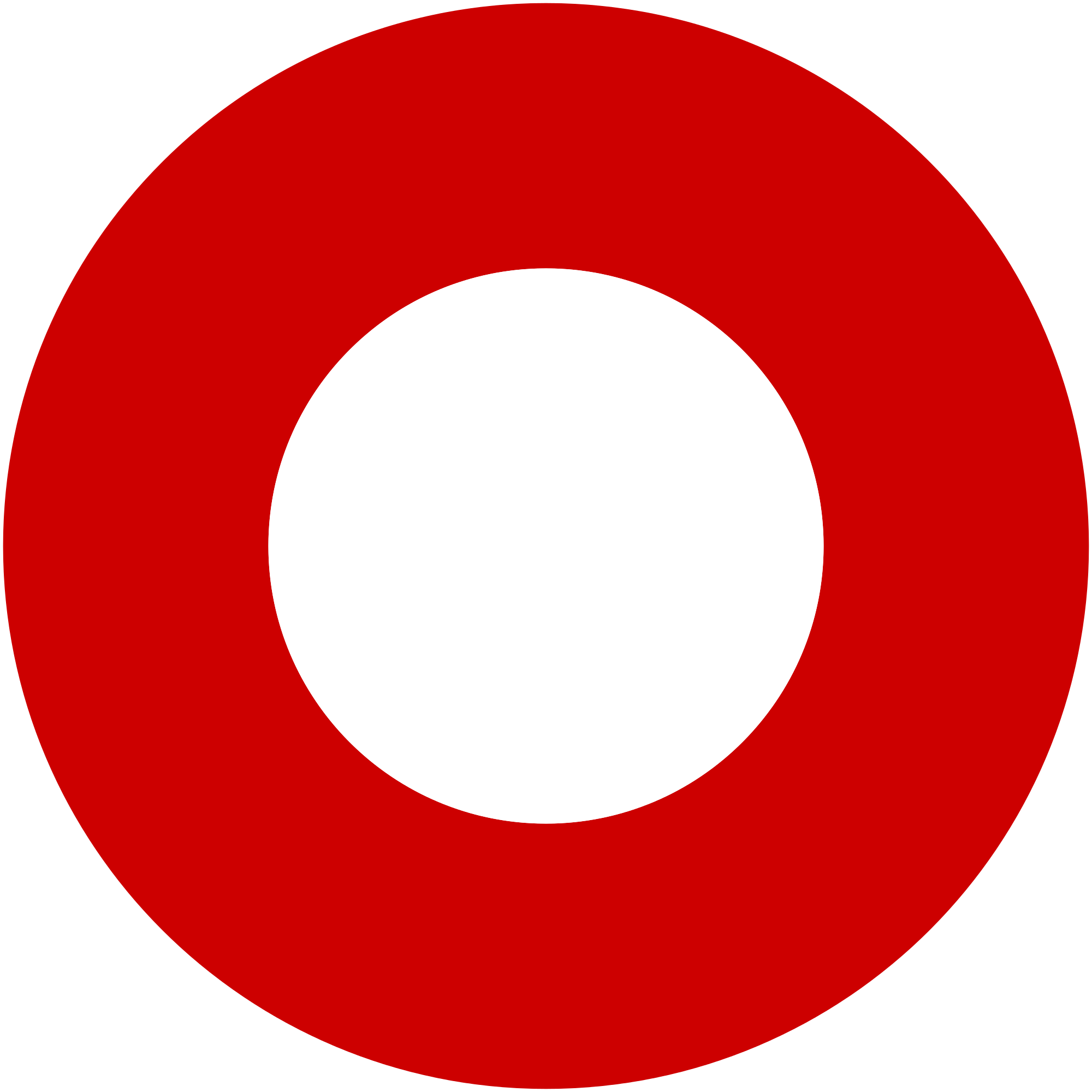 Korzo 40/I - RIJEKA tel: 051/331-212 Prijavom na izlet svaki član Društva potvrđuje da je upoznat sa zahtjevima izleta, da ispunjava zdravstvene, fizičke i tehničke uvjete za sigurno sudjelovanje na izletu, da ima uplaćenu članarinu HPS-a za tekuću godinu, te da pristupa izletu na vlastitu odgovornost. Sudionik je dužan tijekom izleta slušati upute vodiča. U slučaju loših vremenskih prilika ili drugih nepredviđenih okolnosti, vodič ima pravo promijeniti rutu ili otkazati izlet. Glavani 
 - adrenalinski park -Glavani 
 - adrenalinski park -subota, 29.04.2017.subota, 29.04.2017.Polazak: Delta u 8 satiPovratak: u večernjim satimaPrijevoz: osobna vozilaCijena: 75 kn (prijevoz)  + usluga u adrenalinskom parku (80 kn ili po želji)Opis: 
Adrenalinsko druženje u Parku Glavani + kupanje/šetnja u Rabcu

 

Pozivamo vas na zajedničko druženje sa brojnim sadržajima u Adrenalinskom parku Glavani u Istri, smještenom kraj gradića Barban, gdje putem skrećemo prema Rabcu, atraktivnom turističkom središtu sa biserno bijelim plažama i kristalno plavim morem. Hrabri će se na jednoj od plaža okupati, jer kupanje u moru ljekovita je praksa tijekom cijele godine, a oni zimogrozniji će prošetati ili se ugostiti u nekom od lokalnih kafića. Osvježeni i procirkulirani nastavljamo prema Parku Glavani: https://www.glavanipark.com/hr/

Adrenalinski park nudi sadržaje za sve uzraste i želje, tako da svatko može izabrati nešto za sebe. Cjenik za grupe od 10 ljudi ili više je umanjen za 33% : https://www.glavanipark.com/hr/cijene Visokogorcima, a i ostalima ovaj bi izlet bio izvanredna vježba i svima preporučam: vježba, žuta, plava, crna ruta za 80 kuna. Trajanje ove ture je oko 3 sata. Tko ne želi uzeti sve do crnog nivoa može slobodno uzeti neke niže nivoe – žuti, plavi ili se zabavljati na ostalim sadržajima i stazama za šetnju.

Park je također primjeren i djeci tako da oni sa obitelji slobodno mogu povesti cijelu obitelj sa sobom.

Nakon adrenalinskih akcija imamo mogućnost roštilja koji se nalazi u parku i koji je na raspolaganju gostima. Stoga sve pozivam na roštilj i druženje nakon aktivnosti.

Svatko neka za roštilj donese ono što hoće, zajedno sa pićem, prilogom i priborom za jelo.

Napomena:
Isti dan Park osigurava i stolnoteniski turnir.Opis: 
Adrenalinsko druženje u Parku Glavani + kupanje/šetnja u Rabcu

 

Pozivamo vas na zajedničko druženje sa brojnim sadržajima u Adrenalinskom parku Glavani u Istri, smještenom kraj gradića Barban, gdje putem skrećemo prema Rabcu, atraktivnom turističkom središtu sa biserno bijelim plažama i kristalno plavim morem. Hrabri će se na jednoj od plaža okupati, jer kupanje u moru ljekovita je praksa tijekom cijele godine, a oni zimogrozniji će prošetati ili se ugostiti u nekom od lokalnih kafića. Osvježeni i procirkulirani nastavljamo prema Parku Glavani: https://www.glavanipark.com/hr/

Adrenalinski park nudi sadržaje za sve uzraste i želje, tako da svatko može izabrati nešto za sebe. Cjenik za grupe od 10 ljudi ili više je umanjen za 33% : https://www.glavanipark.com/hr/cijene Visokogorcima, a i ostalima ovaj bi izlet bio izvanredna vježba i svima preporučam: vježba, žuta, plava, crna ruta za 80 kuna. Trajanje ove ture je oko 3 sata. Tko ne želi uzeti sve do crnog nivoa može slobodno uzeti neke niže nivoe – žuti, plavi ili se zabavljati na ostalim sadržajima i stazama za šetnju.

Park je također primjeren i djeci tako da oni sa obitelji slobodno mogu povesti cijelu obitelj sa sobom.

Nakon adrenalinskih akcija imamo mogućnost roštilja koji se nalazi u parku i koji je na raspolaganju gostima. Stoga sve pozivam na roštilj i druženje nakon aktivnosti.

Svatko neka za roštilj donese ono što hoće, zajedno sa pićem, prilogom i priborom za jelo.

Napomena:
Isti dan Park osigurava i stolnoteniski turnir.Težina staze: tehnički zahtjevna staza (sajle i klinovi) (tri nivoa težine – žuta, plava i crna ruta – sveukupno 3 sata)Težina staze: tehnički zahtjevna staza (sajle i klinovi) (tri nivoa težine – žuta, plava i crna ruta – sveukupno 3 sata)Oprema: Odjeća za aktivnost i ugodne tenisice (oprema za obilazak ruta dobiva se u parku), kupaći kostim i ručnik za kupačeOprema: Odjeća za aktivnost i ugodne tenisice (oprema za obilazak ruta dobiva se u parku), kupaći kostim i ručnik za kupačeVodič(i): Mirta Grandić (092 266 1712) i Mario Glavaz (095 760 6245)Vodič(i): Mirta Grandić (092 266 1712) i Mario Glavaz (095 760 6245)Prijave i informacije: u tajništvu Društva do 25.04.2017.Prijave i informacije: u tajništvu Društva do 25.04.2017.